	T.C	BAŞAKŞEHİR KAYMAKAMLIĞIBAHÇEŞEHİR SÜLEYMAN DEMİREL İLKOKULU MÜDÜRLÜĞÜ2019-2023 STRATEJİK PLANI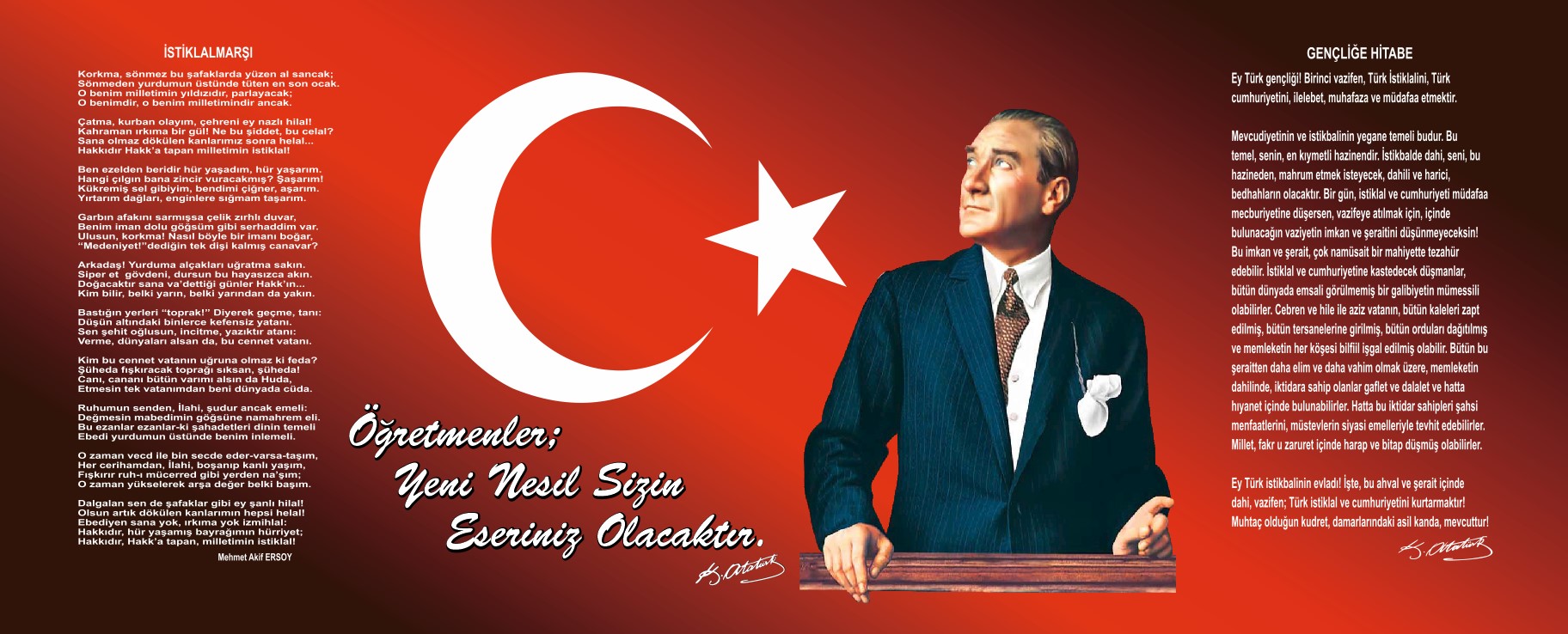 “Eğitimdir ki bir milleti ya hür, bağımsız, şanlı, yüksek bir topluluk halinde yaşatır; ya da milleti esaret ve sefalete terk eder.”                                                                                                                                                         (Mustafa Kemal ATATÜRK)	Bir milleti hür, bağımsız, şanlı, yüksek bir topluluk haline getirecek olan eğitim, amaç ve hedefleri önceden belli olan, anlık kararlarla değil de belli bir strateji dahilinde yürütülen eğitimdir. Mustafa Kemal Atatürk’ün yukarıdaki sözünde vurguladığı “eğitim” de ancak planlı bir eğitimdir. Bu nedenle Süleyman Demirel İlkokulu olarak 2019-2023 yılları arasında hedeflerimizi belirleyerek bu alanda çalışmalarımıza hız vereceğiz.	Bahçeşehir Süleyman Demirel İlkokulu olarak bizler bilgi toplumunun gün geçtikçe artan bilgi arayışını karşılayabilmek için eğitim, öğretim, topluma hizmet görevlerimizi arttırmak istemekteyiz. Var olan değerlerimiz doğrultusunda dürüst, tarafsız, adil, sevgi dolu, iletişime açık, çözüm üreten, yenilikçi, önce insan anlayışına sahip bireyler yetiştirmek temel hedefimizdir.	Bahçeşehir Süleyman Demirel İlkokulu Stratejik Planı (2019-2023) belirtilen amaç ve hedeflere ulaşmamızın Okulumuzun gelişme ve kurumsallaşma süreçlerine önemli katkılar sağlayacağına inanmaktayız. Okulumuz, daha iyi bir eğitim-öğretime ulaşmak düşüncesiyle sürekli yenilenmeyi ve kalite kültürünü kendisine ilke edinmiştir. En büyük amacımız her türlü ortamda çevresindekilere ışık tutan, hayata hazır, kendilerine özgüveni olan, Milli Eğitim amaçları doğrultusunda geleceğimizden emin olabileceğimiz öğrenciler yetiştirmektir.	Tüm bu değerlerin kazandırılması için okulumuz stratejik planının hazırlanmasında, uygulama safhalarında, durum analizlerinin değerlendirilmesinde emeği geçen herkese teşekkür ederim.                       														       Nevzat YILDIZ Okul MüdürüİçindekilerSunuş	Hata! Yer işareti tanımlanmamış.İçindekiler	4BÖLÜM I: GİRİŞ ve PLAN HAZIRLIK SÜRECİ	5BÖLÜM II: DURUM ANALİZİ	6Okulun Kısa Tanıtımı *	6Okulun Mevcut Durumu: Temel İstatistikler	7PAYDAŞ ANALİZİ	12GZFT (Güçlü, Zayıf, Fırsat, Tehdit) Analizi	14Gelişim ve Sorun Alanları	17BÖLÜM III: MİSYON, VİZYON VE TEMEL DEĞERLER	19MİSYONUMUZ *	.19.VİZYONUMUZ *	19TEMEL DEĞERLERİMİZ *	20BÖLÜM IV: AMAÇ, HEDEF VE EYLEMLER	21TEMA I: EĞİTİM VE ÖĞRETİME ERİŞİM	21TEMA II: EĞİTİM VE ÖĞRETİMDE KALİTENİN ARTIRILMASI	23TEMA III: KURUMSAL KAPASİTE	29V. BÖLÜM: MALİYETLENDİRME	31VI.BÖLÜM: İZLEME VE DEĞERLENDİRME………………………………………………………………………………………………………………………………………………………………………….………………………32BÖLÜM I: GİRİŞ ve PLAN HAZIRLIK SÜRECİ2019-2023 dönemi stratejik plan hazırlanması süreci Üst Kurul ve Stratejik Plan Ekibinin oluşturulması ile başlamıştır. Ekip tarafından oluşturulan çalışma takvimi kapsamında ilk aşamada durum analizi çalışmaları yapılmış ve durum analizi aşamasında paydaşlarımızın plan sürecine aktif katılımını sağlamak üzere paydaş anketi, toplantı ve görüşmeler yapılmıştır. Durum analizinin ardından geleceğe yönelim bölümüne geçilerek okulumuzun amaç, hedef, gösterge ve eylemleri belirlenmiştir. Çalışmaları yürüten ekip ve kurul bilgileri altta verilmiştir.STRATEJİK PLAN ÜST KURULUBÖLÜM II: DURUM ANALİZİDurum analizi bölümünde okulumuzun mevcut durumu ortaya konularak neredeyiz sorusuna yanıt bulunmaya çalışılmıştır. Bu kapsamda okulumuzun kısa tanıtımı, okul künyesi ve temel istatistikleri, paydaş analizi ve görüşleri ile okulumuzun Güçlü Zayıf Fırsat ve Tehditlerinin (GZFT) ele alındığı analize yer verilmiştir.Okulun Kısa Tanıtımı 	Okulumuz 1994-1995 Eğitim öğretim yılında hizmete açılmış, adını 9. Cumhurbaşkanı Süleyman DEMİREL’ den almıştır.2002 yılında bağışçı Fuat GÜVEN tarafından okula bitişik olan 4 adet derslik eklenmiştir. 2002 yılında Mercedes Benz Firması tarafından Çadır Spor Salonu yapılmıştır. Okulumuz 4+4+4 kapsamında ilkokula dönüştürülmüştür.	Okulumuzda dans, müzik, halk oyunları, resim, atletizm, ritmik jimnastik gibi pek çok sosyal, sanatsal ve sportif alanda faaliyet yapılmakta olup bu alanlarda ulusal ve uluslar arası pek çok derece alınarak önemli başarılara imza atılmıştır. Başarılarıyla adından sıkça söz ettiren Bahçeşehir Süleyman Demirel İlkokulu civar mahalle ve ilçelerden yoğun talep görmektedir.	Kurulduğu yılda bölgedeki ilk ve tek devlet okulu özelliğini uzun yıllar sürdürmüş, bu da ikili eğitime geçmesine neden olmuştur. Okulumuz gündüzlü olup ikili öğretim yapmaktadır.Mevcut Durumu: Temel İstatistiklerOkul KünyesiOkulumuzun temel girdilerine ilişkin bilgiler altta yer alan okul künyesine ilişkin tabloda yer almaktadır.Temel Bilgiler Tablosu- Okul Künyesi Çalışan BilgileriOkulumuzun çalışanlarına ilişkin bilgiler altta yer alan tabloda belirtilmiştir.Çalışan Bilgileri Okulumuz Bina ve Alanları	Okulumuzun binası ile açık ve kapalı alanlarına ilişkin temel bilgiler altta yer almaktadır.Okul Yerleşkesine İlişkin Bilgiler Sınıf ve Öğrenci Bilgileri	Okulumuzda yer alan sınıfların öğrenci sayıları alttaki tabloda verilmiştir.Donanım ve Teknolojik KaynaklarımızTeknolojik kaynaklar başta olmak üzere okulumuzda bulunan çalışır durumdaki donanım malzemesine ilişkin bilgiye alttaki tabloda yer verilmiştir.Teknolojik Kaynaklar TablosuGelir ve Gider BilgisiOkulumuzun genel bütçe ödenekleri, okul aile birliği gelirleri ve diğer katkılarda dâhil olmak üzere gelir ve giderlerine ilişkin son iki yıl gerçekleşme bilgileri alttaki tabloda verilmiştir.PAYDAŞ ANALİZİKurumumuzun temel paydaşları öğrenci, veli ve öğretmen olmakla birlikte eğitimin dışsal etkisi nedeniyle okul çevresinde etkileşim içinde olunan geniş bir paydaş kitlesi bulunmaktadır. Paydaşlarımızın görüşleri anket, toplantı, dilek ve istek kutuları, elektronik ortamda iletilen önerilerde dâhil olmak üzere çeşitli yöntemlerle sürekli olarak alınmaktadır.Paydaş anketlerine ilişkin ortaya çıkan temel sonuçlara altta yer verilmiştir.Öğrenci Anketi Sonuçları:Olumlu (Başarılı) yönlerimiz: Okulda kendilerini güvende hissedip okulu sevmektedirler. Öğretmenlerle iletişim kurup sorunlarını rahatlıkla dile getirmektedirler. Okulumuz temiz olup derslerde konuya uygun araç gereçler kullanılmaktadır. Öğrenciler rehberlik servisinden yeterince yararlanabilmektedir. Öğrencilere kendilerini geliştirmek için imkan sağlanmaktadır.Olumsuz (Başarısız) yönlerimiz: Okulun binası ve fiziksel özellikleri yeterli değildir. Okul bahçesinde spor etkinliklerinin yapılacağı alanlar ve oyun alanları yeterli değildir.Öğretmen Anketi Sonuçları:Olumlu (Başarılı) yönlerimiz: Okulda yönetici, öğretmen ve diğer çalışanlar arasındaki uyum son derece olumludur. Okul yeniliklere açıktır ve farklı çalışmalara imkan sağlamaktadır. Akademik başarı yüksektir. Sınıf mevcutları ideal sayıdadır. Okul idaresi sorunlara anlayışla yaklaşmaktadır. Destek eğitim kursları amacına uygun olarak yapılmaktadır. Okul temiz ve düzenlidir. Personel sayısı yeterlidir.Olumsuz (Başarısız) yönlerimiz: Okulun fiziki şartları yetersizdir. Anasınıfı yetersiz alana sahiptir ve konumu yaş  grubuna uygun değildir. Okul ikili eğitim vermektedir. Velilerin okula giriş çıkışları düzensizdir. Geziler yeteri kadar yapılmamaktadır. Kütüphane yeterli donanıma sahip değildir.Veli Anketi Sonuçları:Olumlu (Başarılı) yönlerimiz: Düzenli, disiplinli, yeniliklere açık, akademik başarısı ve eğitim kalitesi yüksek butik bir okuldur. Öğretmenler donanımlı ve tecrübelidir, öğrencilere okulu sevdirmektedir. Okul her zaman temiz ve bakımlıdır. Okul idaresi anlayışlı ve çözüm odaklıdır. Sosyal sorumluluk projelerine önem verilmektedir. Sınıf mevcutları ideal sayıdadır. Gerekli güvenlik önlemleri alınmıştır. Veli görüşlerine önem verilmekte ve veli gelişimine yönelik seminerler verilmektedir.Olumsuz (Başarısız) yönlerimiz: Okul binası ve diğer fiziki mekanlar yeterli değildir. (Kütüphane, konferans salonu, spor salonu, bilgisayar laboratuarı vb.) Yeterli miktarda sportif, sanatsal ve kültürel faaliyetler yapılmamaktadır. Okul ikili eğitim vermektedir. Kantin denetimleri yeterli değildir.GZFT (Güçlü, Zayıf, Fırsat, Tehdit) Analizi Okulumuzun temel istatistiklerinde verilen okul künyesi, çalışan bilgileri, bina bilgileri, teknolojik kaynak bilgileri ve gelir gider bilgileri ile paydaş anketleri sonucunda ortaya çıkan sorun ve gelişime açık alanlar iç ve dış faktör olarak değerlendirilerek GZFT tablosunda belirtilmiştir. Dolayısıyla olguyu belirten istatistikler ile algıyı ölçen anketlerden çıkan sonuçlar tek bir analizde birleştirilmiştir.Kurumun güçlü ve zayıf yönleri donanım, malzeme, çalışan, iş yapma becerisi, kurumsal iletişim gibi çok çeşitli alanlarda kendisinden kaynaklı olan güçlülükleri ve zayıflıkları ifade etmektedir ve ayrımda temel olarak okul müdürü/müdürlüğü kapsamından bakılarak iç faktör ve dış faktör ayrımı yapılmıştır. İçsel FaktörlerGüçlü YönlerZayıf YönlerDışsal FaktörlerFırsatlarTehditlerGelişim ve Sorun AlanlarıGelişim ve sorun alanları analizi ile GZFT analizi sonucunda ortaya çıkan sonuçların planın geleceğe yönelim bölümü ile ilişkilendirilmesi ve buradan hareketle hedef, gösterge ve eylemlerin belirlenmesi sağlanmaktadır. Gelişim ve sorun alanları ayrımında eğitim ve öğretim faaliyetlerine ilişkin üç temel tema olan Eğitime Erişim, Eğitimde Kalite ve kurumsal Kapasite kullanılmıştır. Eğitime erişim, öğrencinin eğitim faaliyetine erişmesi ve tamamlamasına ilişkin süreçleri; Eğitimde kalite, öğrencinin akademik başarısı, sosyal ve bilişsel gelişimi ve istihdamı da dâhil olmak üzere eğitim ve öğretim sürecinin hayata hazırlama evresini; Kurumsal kapasite ise kurumsal yapı, kurum kültürü, donanım, bina gibi eğitim ve öğretim sürecine destek mahiyetinde olan kapasiteyi belirtmektedir.Gelişim ve Sorun AlanlarımızBÖLÜM III: MİSYON, VİZYON VE TEMEL DEĞERLEROkul Müdürlüğümüzün Misyon, vizyon, temel ilke ve değerlerinin oluşturulması kapsamında öğretmenlerimiz, öğrencilerimiz, velilerimiz, çalışanlarımız ve diğer paydaşlarımızdan alınan görüşler, sonucunda stratejik plan hazırlama ekibi tarafından oluşturulan Misyon, Vizyon, Temel Değerler; Okulumuz üst kurulana sunulmuş ve üst kurul tarafından onaylanmıştır.MİSYONUMUZAtatürk ilke ve inkılaplarına bağlı öğrenciler yetiştirmek; öğrencilerimizin ilgi ve yeteneklerini geliştirerek hayata ve üst öğrenime hazırlamak; onların sosyal, kültürel ve ekonomik ihtiyaçlarını karşılayacak yeteneklerini geliştirmelerine ortam hazırlamak ve okulda öğrenmenin kalitesini arttırmaktır. Milli ve evrensel kültür değerlerini tanımalarını, kendilerine, ailelerine, topluma ve çevreye olumlu katkılar yapan, kendisi, ailesi ve çevresi ile barışık, başkaları ile iyi ilişkiler kuran, işbirliği içinde çalışan, hoşgörülü ve paylaşmayı bilen, dürüst, erdemli, iyi ve mutlu bireyler olarak yetiştirmektir. Eğitim öğretim programını çevre faktörlerini de dikkate alarak etkili ve verimli bir şekilde eğitim vermektir.VİZYONUMUZÇocuklarımızın düşlerinin buluştuğu eğitim, bilim ve kültür merkezi olmak. Ülke düzeyinde  kaliteli ve bireylere eşit fırsatlar sağlayan eğitim öğretim; sosyal, kültürel ve sportif faaliyetleriyle ilgi odağı olan, topluma yararlı olacak kişilik özelliklerine sahip üretken bireyler yetiştirmek.TEMEL DEĞERLERİMİZ1)Atatürk İlke ve İnkılaplarını esas alırız.2) Başarının takım çalışmasıyla yakalanacağına inanırız.3) Öğrencilerimizin geleceğinin bizim geleceğimiz olduğuna inanırız.4) Okulumuzda her öğrencinin gelişmesi için ortam hazırlarız5) Değişimin ve sürekli gelişmenin önemine inanırız.6) Öğrenci, veli ve toplum beklentilerine odaklı çalışırız.7) Eğitimde kaliteyi ön planda tutarak kaliteli eğitimden ödün vermeyiz.8) Paydaşlarımız ile iletişime önem veririz.9) Sevgi ve hoşgörü ile hizmet ederiz.10) Çalışanların kendilerini sürekli geliştirmelerini sağlarız.11) Tüm ilişkilerde insana saygı esasını uygularız.12) Eğitime yapılan yatırımı kutsal sayar her türlü desteği veririz.13) Görevlerimizi yerine getirirken objektiflik ilkesini uygularız.BÖLÜM IV: AMAÇ, HEDEF VE EYLEMLERTEMA I: EĞİTİM VE ÖĞRETİME ERİŞİMEğitim ve öğretime erişim okullaşma ve okul terki, devam ve devamsızlık, okula uyum ve oryantasyon, özel eğitime ihtiyaç duyan bireylerin eğitime erişimi, yabancı öğrencilerin eğitime erişimi ve hayat boyu öğrenme kapsamında yürütülen faaliyetlerin ele alındığı temadır.Stratejik Amaç 1: Okulumuz kayıt alanında bulunan çağ nüfusundaki bireylerin eğitim ve öğretime adil şartlar altında erişmesini sağlamak. Stratejik Hedef 1.1.  Plan dönemi sonuna kadar dezavantajlı gruplar başta olmak üzere, eğitim ve öğretimin her tür ve kademesinde katılım ve tamamlama oranlarını artırmakPerformans Göstergeleri EylemlerTEMA II: EĞİTİM VE ÖĞRETİMDE KALİTENİN ARTIRILMASIEğitim ve öğretimde kalitenin artırılması başlığı esas olarak eğitim ve öğretim faaliyetinin hayata hazırlama işlevinde yapılacak çalışmaları kapsamaktadır. Bu tema altında akademik başarı, sınav kaygıları, sınıfta kalma, ders başarıları ve kazanımları, disiplin sorunları, öğrencilerin bilimsel, sanatsal, kültürel ve sportif faaliyetleri ile istihdam ve meslek edindirmeye yönelik rehberlik ve diğer mesleki faaliyetler yer almaktadır. Stratejik Amaç 2: Öğrencilerimizin gelişmiş dünyaya uyum sağlayacak şekilde donanımlı bireyler olabilmesi için eğitim ve öğretimde kalite artırılacaktır.Stratejik Hedef 2.1.  Öğrenme kazanımlarını takip eden ve velileri de sürece dâhil eden bir yönetim anlayışı ile öğrencilerimizin akademik başarılarını ve sosyal, kültürel, sanatsal ve sportif faaliyetlere etkin katılımını arttırmak.Performans GöstergeleriEylemlerStratejik Hedef 2.2.  Eğitimde yenilikçi yaklaşımlar kullanılarak bireylerin yabancı dil yeterliliğini ve uluslararası öğrenci/öğretmen hareketliliğini artırmakPerformans GöstergeleriEylemlerStratejik Hedef 2.3. Var olan kütüphaneyi Z-Kütüphane haline getirmek ve öğrencilerimizin var olan okuma alışkanlıklarının düzeyini yükseltmek alışkanlığı olmayanlara ise okumayı sevdirmek ve kütüphaneyi öğrencilerimiz tarafından %100 kullanılır hale getirmek.EylemlerStratejik Hedef 2.4. Okulumuzda sosyal yardımlaşma ve dayanışma bilincini kazandırmak için yapılan etkinlikleri bir önceki yıla göre arttırmak.EylemlerTEMA III: KURUMSAL KAPASİTEStratejik Amaç 3: Eğitim ve öğretim faaliyetlerinin daha nitelikli olarak verilebilmesi için okulumuzun kurumsal kapasitesi güçlendirilecektir. Stratejik Hedef 3.1.  Plan dönemi sonuna kadar, belirlenen kurum standartlarına uygun eğitim ortamlarını tesis etmek ve etkin, verimli bir mali yönetim yapısı oluşturmak.Performans GöstergeleriEylemlerStratejik Hedef 3.2.  Öğrenci sayısı fiziki kapasitenin üzerinde olmasından dolayı ikili öğretim yapılan okulumuzu tekli öğretime dönüştürmek.Performans GöstergeleriEylemlerV. BÖLÜM: MALİYETLENDİRME2019-2023 Stratejik Planı Faaliyet/Proje Maliyetlendirme TablosuVI. BÖLÜM: İZLEME VE DEĞERLENDİRMEOkulumuz Stratejik Planı izleme ve değerlendirme çalışmalarında 5 yıllık Stratejik Planın izlenmesi ve 1 yıllık gelişim planın izlenmesi olarak ikili bir ayrıma gidilecektir. Stratejik planın izlenmesinde 6 aylık dönemlerde izleme yapılacak denetim birimleri, il ve ilçe millî eğitim müdürlüğü ve Bakanlık denetim ve kontrollerine hazır halde tutulacaktır.Yıllık planın uygulanmasında yürütme ekipleri ve eylem sorumlularıyla aylık ilerleme toplantıları yapılacaktır. Toplantıda bir önceki ayda yapılanlar ve bir sonraki ayda yapılacaklar görüşülüp karara bağlanacaktır. Üst Kurul BilgileriÜst Kurul BilgileriEkip BilgileriEkip BilgileriAdı SoyadıUnvanıAdı SoyadıUnvanıNevzat YILDIZOkul MüdürüSerkan DANSIKMüdür YardımcısıSevgi SALMANMüdür YardımcısıSerap DAĞDELENRehberlik ÖğretmeniSerap BİÇERRehberlik ÖğretmeniTacettin DOĞANRehberlik ÖğretmeniSemiray KAYHANSınıf ÖğretmeniAynur ÇELİKSınıf ÖğretmeniBarlas BERKÖZOkul-Aile Birliği Bşk.Ayşe Gül ŞENELSınıf ÖğretmeniEren ÇINAROkul Öğrenci Meclisi Bşk.Şebnem DÜLGEROĞLUSınıf ÖğretmeniTefik AKSUSınıf ÖğretmeniHülya TEPESınıf ÖğretmeniÖzlem GÖNÜLKIRMAZSınıf ÖğretmeniBurcu Nazenin SOLAKSınıf ÖğretmeniSinem PARKANİngilizce Öğretmeniİli:  İSTANBULİli:  İSTANBULİli:  İSTANBULİli:  İSTANBULİlçesi: BAŞAKŞEHİRİlçesi: BAŞAKŞEHİRİlçesi: BAŞAKŞEHİRİlçesi: BAŞAKŞEHİRAdres: Bahçeşehir 2.Kısım Mh. Şehit Polis Gaffar Okkan cd.No:16 Bahçeşehir/BaşakşehirBahçeşehir 2.Kısım Mh. Şehit Polis Gaffar Okkan cd.No:16 Bahçeşehir/BaşakşehirBahçeşehir 2.Kısım Mh. Şehit Polis Gaffar Okkan cd.No:16 Bahçeşehir/BaşakşehirCoğrafi Konum (link)Coğrafi Konum (link)https://goo.gl/maps/Va8ibPBL4tE2https://goo.gl/maps/Va8ibPBL4tE2Telefon Numarası: 021266910350212669103502126691035Faks Numarası:Faks Numarası:0212669935002126699350e- Posta Adresi:726776@meb.k12.tr726776@meb.k12.tr726776@meb.k12.trWeb sayfası adresi:Web sayfası adresi:www.bsdemirel.meb.k12.trwww.bsdemirel.meb.k12.trKurum Kodu:726776726776726776Öğretim Şekli:Öğretim Şekli:İkili Eğitimİkili EğitimOkulun Hizmete Giriş Tarihi : 1994Okulun Hizmete Giriş Tarihi : 1994Okulun Hizmete Giriş Tarihi : 1994Okulun Hizmete Giriş Tarihi : 1994Toplam Çalışan Toplam Çalışan 7373Öğrenci Sayısı:Kız660660Öğretmen SayısıKadın4141Öğrenci Sayısı:Erkek676676Öğretmen SayısıErkek1818Öğrenci Sayısı:Toplam13361336Öğretmen SayısıToplam5959Derslik Başına Düşen Öğrenci SayısıDerslik Başına Düşen Öğrenci SayısıDerslik Başına Düşen Öğrenci Sayısı: 25Şube Başına Düşen Öğrenci SayısıŞube Başına Düşen Öğrenci SayısıŞube Başına Düşen Öğrenci Sayısı: 26Öğretmen Başına Düşen Öğrenci SayısıÖğretmen Başına Düşen Öğrenci SayısıÖğretmen Başına Düşen Öğrenci Sayısı: 22Şube Başına 30’dan Fazla Öğrencisi Olan Şube SayısıŞube Başına 30’dan Fazla Öğrencisi Olan Şube SayısıŞube Başına 30’dan Fazla Öğrencisi Olan Şube Sayısı: 9Öğrenci Başına Düşen Toplam Gider MiktarıÖğrenci Başına Düşen Toplam Gider MiktarıÖğrenci Başına Düşen Toplam Gider Miktarı446,39Öğretmenlerin Kurumdaki Ortalama Görev SüresiÖğretmenlerin Kurumdaki Ortalama Görev SüresiÖğretmenlerin Kurumdaki Ortalama Görev Süresi 15UnvanErkekKadınToplamOkul Müdürü ve Müdür Yardımcısı314Sınıf Öğretmeni172744Branş Öğretmeni044Okul Öncesi Öğretmeni066Özel Eğitim Öğretmeni022Rehber Öğretmen123İdari Personel011Yardımcı Personel369Güvenlik Personeli000Toplam Çalışan Sayıları244973Okul BölümleriOkul BölümleriÖzel AlanlarVarYokOkul Kat Sayısı2Çok Amaçlı SalonXDerslik Sayısı31Çok Amaçlı SahaXDerslik Alanları (m2)35 m2KütüphaneXKullanılan Derslik Sayısı27Fen LaboratuvarıXŞube Sayısı53Bilgisayar LaboratuvarıXİdari Odaların Alanı (m2)35 m2İş AtölyesiXÖğretmenler Odası (m2)36 m2Beceri AtölyesiXOkul Oturum Alanı (m2)5855 m2PansiyonXOkul Bahçesi (Açık Alan)(m2)4164 m2Okul Kapalı Alan (m2)1241 m2Sanatsal, bilimsel ve sportif amaçlı toplam alan (m2)800 m2Kantin (m2)48 m2Tuvalet Sayısı12SINIFIKızErkekToplamSINIFIKızErkekToplamAnasınıfı A119202-E81826Anasınıfı B1011212-F171128Anasınıfı C104142-G141024Anasınıfı D79162-H161228Anasınıfı E1011212-İ121426Anasınıfı F1111222-J1411251-A1516312-K1112231-B1716332.Sınıf Hafif Z.A1011-C1919383-A1512271-D1719363-B1314271-E1514293-C1512271-F1519343-D1413271-G1818363-E1512271-H1912313-F1314271-İ1518333-G1215271-J1813313-H1215271.Sınıf Hafif Z. A2133-İ816242-A1213253-J1017272-B1312253-K1017272-C1015253.Sınıf Hafif Z.A1122-D1512274-A1014244-B1416304-H1214264-C1416304-İ1213254-D1015254-J1312254-E1113244-K1411254-F139224-L1611274-G111425Akıllı Tahta Sayısı28TV Sayısı2Masaüstü Bilgisayar Sayısı6Yazıcı Sayısı12Taşınabilir Bilgisayar Sayısı9Fotokopi Makinası Sayısı4Projeksiyon Sayısı6İnternet Bağlantı Hızı25 megabitYıllarGelir MiktarıGider Miktarı2017633.300424.8072018734.357596.831ÖğrencilerSınıf mevcutlarının eğitim-öğretime elverişli olması, öğrencilerin hazır bulunuşluk düzeylerinin yüksek olması, öğrencilerin okula devamının sağlanması, disiplin problemlerinin olmaması,ÇalışanlarÖğretmenlerin donanımlı ve tecrübeli olması, yönetici, öğretmen ve diğer çalışanların birbirleriyle uyumlu olması, yardımcı personelin yeterli olması,VelilerVelilerin eğitim öğretime bakış açısının olumlu olması,Bina ve YerleşkeKurumun merkezi bir konumda bulunması,DonanımBilişim alt yapısının olması ve kullanılması,BütçeKaynak çeşitliliğinin bulunması,Yönetim SüreçleriKurum yöneticilerinin işbirliğine yatkın ve çözüm odaklı olması,İletişim SüreçleriÇalışanlarla ikili iletişim kanallarının açık olması,ÖğrencilerGöçmen ve yabancı uyruklu öğrencilerin okula entegrasyonu,ÇalışanlarÇalışanların yeni teknolojiyi takip edememesi, VelilerOkul-veli işbirliğinin istenen düzeyde olmaması, Bina ve YerleşkeOkulumuzun fiziki altyapısının yeterli olmaması, okul binasının kat sayısının yetersiz olması,DonanımEğitim ve araştırma amaçlı kullanılan laboratuar yetersizliği, kütüphane ve fiziksel mekan yetersizliği,Yönetim SüreçleriYönetmelik vb. uygulama esaslarının iç paydaşlar tarafından incelenmemesi,İletişim SüreçleriProje üretme potansiyelinin düşük olması, öğretmenler arasındaki iletişim eksikliği.PolitikMEB’in 2023 Vizyon Belgesi kapsamındaki yeni düzenlemeleri, okul öncesi eğitimin çevrede yaygın olması, EkonomikOkulun bulunduğu çevrenin sosyoekonomik düzeyi, bilginin refaha ve mutluğa ulaşmada itici güç olarak belirmesi,SosyolojikOkulumuzun bilinçli veli ve öğrenci potansiyeli, velilerin eğitim ve öğretime bakış açısının olumlu olması,TeknolojikTeknolojinin eğitim için faydalı olacağı inancı, yönetim bilgi sistemleri yoluyla yönetim süreçlerinin elektronik ortamlara aktarılması,Mevzuat-YasalÖğrenci ve çalışanların haklarına ilişkin yasal düzenlemeler, eğitimde değişen politikaların geliştirilmesi,EkolojikOkul çevresinin kalkınmasını sağlamaya yönelik projelerin teşvik edilip yaygınlaştırılması, okulun bulunduğu merkezi konum,PolitikHızla değişen eğitim politikalarının eğitim kalitesini olumsuz etkilemesi,EkonomikSosyal kesimler arasındaki ekonomik ve kültürel kopukluklar,SosyolojikBölge dışından  öğrencilerin ve velilerin okula yoğun talebi,TeknolojikTeknolojinin bilinçli kullanılmaması,Mevzuat-YasalEğitim öğretim çalışmalarının desteklenmesi konusunda mevzuatın getirdiği kısıtlar,EkolojikOkulumuzun bulunduğu çevrenin, eğitim-öğretime erişebilirlik hakkında zorunlu eğitimi aşan beklentileri. Eğitime ErişimEğitimde KaliteKurumsal KapasiteOkullaşma OranıAkademik BaşarıKurumsal İletişimOkula Devam/ DevamsızlıkSosyal, Kültürel ve Fiziksel GelişimKurumsal YönetimOkula Uyum, OryantasyonSınıf TekrarıBina ve YerleşkeÖzel Eğitime İhtiyaç Duyan Bireylerİstihdam Edilebilirlik ve YönlendirmeDonanımYabancı ÖğrencilerÖğretim YöntemleriTemizlik, HijyenHayat boyu ÖğrenmeDers araç gereçleriİş Güvenliği, Okul GüvenliğiTaşıma ve servis 1.TEMA: EĞİTİM VE ÖĞRETİME ERİŞİM 1.TEMA: EĞİTİM VE ÖĞRETİME ERİŞİM1İlköğretimde devamsızlık2Okul öncesi eğitimde okullaşma ve tamamlama3Yabancı öğrencilerin entegrasyonu2.TEMA: EĞİTİM VE ÖĞRETİMDE KALİTE2.TEMA: EĞİTİM VE ÖĞRETİMDE KALİTE1Eğitim öğretim sürecinde sanatsal, sportif ve kültürel faaliyetler2Yabancı dil yeterliliği3Üstün yetenekli ve özel eğitime ihtiyacı olan bireylere yönelik eğitim-öğretim hizmetleri4Projeler5Okuma Kültürü6Okul-veli ilişkileri7Sosyal sorumluluk faaliyetleri3.TEMA: KURUMSAL KAPASİTE3.TEMA: KURUMSAL KAPASİTE1Okulun fiziki kapasitesinin yetersizliği ( Eğitim öğretim ortamlarının yetersizliği)2Okulun sosyal, kültürel, sanatsal ve sportif faaliyet alanlarının yetersizliği3İş güvenliği4Okul sağlığı ve hijyen5İkili eğitimNoPERFORMANSGÖSTERGESİMevcutMevcutHEDEFHEDEFHEDEFHEDEFHEDEFHEDEFNoPERFORMANSGÖSTERGESİ2018201920192020202120222023PG.1.1.aİlkokul birinci sınıf öğrencilerinden en az bir yıl okul öncesi eğitim almış olanların oranı (%)90939395100100100PG.1.1.bÖrgün eğitimde 20 gün ve üzeri devamsız öğrenci oranı (%)2,54000000PG.1.1.c.Örgün eğitimde 20 gün ve üzeri devamsız yabancı öğrenci oranı (%)3,9000000PG.1.1.d.Okul öncesine devam eden öğrenci sayısı111130130130130130130PG.1.1.e.Kendileri için yapılan çalışmalara katılan yabancı uyruklu öğrenci sayısı oranı (%)   46,56060758090100NoEylem İfadesiEylem SorumlusuEylem Tarihi1.1.1.Okul öncesi eğitime katılımı artıracak çalışmalar yapılacak. Çocukların yaratıcılıklarını ve becerilerini geliştirecek faaliyetler planlanarak alanında uzman çalışanlar okulumuza davet edilecek ve öğrencilerin deneyimlemesi sağlanacak.Okul YönetimiÖğretmenlerYıl Boyunca1.1.2Okul öncesi oryantasyon döneminde yapılan her toplantıda önceki yıl çalışmalarından derlenen slayt gösterimi yapılacak.Okul YönetimiEylül ayının ikinci haftası1.1.3Okul web sitesi ve sosyal medya hesapları üzerinden yapılan çalışmalar duyurulacak.Okul YönetimiÖğretmenlerYıl boyunca1.1.4Devamsızlık, sınıf tekrarı ve okuldan erken ayrılma nedenlerinin tespiti için araştırmalar yapılacak.Okul YönetimiÖğretmenlerYıl boyunca1.1.6Okulumuzda öğrenim gören yabancı öğrencilerin eğitim  sistemine entegrasyonunun sağlanması, denklik işlemlerinde yaşanan sorunların giderilmesi ve bu alanda eğitime ilişkin yaşanan genel sıkıntıların bertarafedilmesi için çalışmalar yapılacak ve seminerler düzenlenecek.Okul YönetimiYıl boyunca1.1.7Yabancı uyruklu öğrencilerin İYEP ve destekleme kurslarına katılımı arttırılacak.Okul YönetimiÖğretmenlerYıl boyunca1.1.8Göçmen öğrencilerin entegrasyonuna yönelik AB projesi hazırlanacak.Okul YönetimiÖğretmenlerRehberlik ServisiÖğrencilerYıl boyuncaNoPERFORMANSGÖSTERGESİMevcutMevcutHEDEFHEDEFHEDEFHEDEFHEDEFHEDEFNoPERFORMANSGÖSTERGESİ2018201920192020202120222023PG.1.1.aOkulumuzun başarı oranı (%)91,3293939598100100PG.1.1.bOnur veya İftihar belgesi alan öğrenci oranı(%)36,8404045505560PG.1.1.c.Takdir veya teşekkür belgesi alan öğrenci oranı (%)69,5757580859090PG.1.1.d.Düzenlenen veli eğitim semineri sayısı6777899PG.1.1.e.Resim, dans, müzik ve drama kurslarına katılan öğrenci sayısı130150150200250300350PG.1.1.f.Yıl içinde yapılan sosyal ve kültürel amaçlı gezi ve organizasyon sayısı8101012121212PG.1.1.g.Sosyal, kültürel, sanatsal ve sportif  faaliyetlere katılan öğrencilerin oranı9,72151520304050NoEylem İfadesiEylem SorumlusuEylem Tarihi1.1.1.Bireysel ve bölgesel farklılıklar göz önüne alınarak örgün ve yaygın eğitimi destekleme ve yetiştirme kursları yaygınlaştırılacaktır.Okul YönetimiYıl Boyunca1.1.2Özel yetenekli bireylerin eğitimi konusunda farkındalıkları arttırma amaçlı çalışmalar yapılacaktır.Rehberlik ServisiYıl Boyunca1.1.3Sosyal, sanatsal, kültürel ve sportif faaliyetlerin sayısı, çeşidi ve öğrencilerin söz konusu faaliyetlere katılım oranı artırılacak.Okul YönetimiYıl Boyunca1.1.4Öğrencilerin sosyal, sanatsal, kültürel ve sportif faaliyetler kapsamında yapılan okul içi ya da okul dışı yarışmalara katılımı için teşvik edilerek rehberlik edilecek.Okul YönetimiÖğretmenlerYıl Boyunca1.1.5Yarışmalarda başarı sağlayan öğrenciler ödüllendirilerek okul web sitesinde duyurusu yapılacak.Okul YönetimiYıl Boyunca1.1.6Yıl içinde yapılan proje, performans görevleri ve öğrencilerin yapmış olduğu çalışmalar sergilenecek.Okul YönetimiÖğretmenlerYıl Boyunca1.1.7Velilere yönelik anketler düzenlenerek eğitim konuları belirlenecek ve yıl içinde uzmanlar tarafından verilecek seminerler düzenlenecek.Okul YönetimiYıl Boyunca1.1.8Velileri öğrenme süreçlerine dahil etmek amacıyla her ay bir veli etkinliği düzenlenecek.Okul YönetimiHer ayNoPERFORMANSGÖSTERGESİMevcutMevcutHEDEFHEDEFHEDEFHEDEFHEDEFHEDEFNoPERFORMANSGÖSTERGESİ2018201920192020202120222023PG.1.1.aYabancı dil dersi yılsonu puanı ortalaması78,01808084909595PG.1.1.bUluslar arası hareketliliği arttırmak için düzenlenen proje sayısı  1111111PG.1.1.c.Yürütülen AB projesine katılan öğretmen sayısı30303030303030NoEylem İfadesiEylem SorumlusuEylem Tarihi1.1.1.Bireylerin en az bir yabancı dili iyi derecede öğrenmesinin önemi ve yabancı dil eğitimine erken yaşlarda başlamanın yabancı dil öğrenmedeki avantajları ile ilgili farkındalık arttırmaya yönelik çalışmalar yapılacaktır.İngilizce ÖğretmenleriYıl boyunca1.1.2Bireysel ve kurumsal hibe imkânlarına ilişkin bilgilendirme faaliyetleri yapılacak, uluslararası hareketliliğin artırılması için öğrenci ve öğretmenlerin uluslararası program ve projelere katılımları desteklenecektir.Okul Yönetimiİngilizce Öğr.Sinem PARKANPlan Süresince1.1.3İngilizce okuma, yazma ve konuşma faaliyetlerini destekleyecek gerekli materyal ve oyunlarla donatılmış teknolojik bir İngilizce sınıfı kurulacak. Okul Yönetimiİngilizce ÖğretmenleriPlan süresinceNoPERFORMANSGÖSTERGESİMevcutMevcutHEDEFHEDEFHEDEFHEDEFHEDEFHEDEFNoPERFORMANSGÖSTERGESİ2018201920192020202120222023PG.1.1.aKütüphanedeki kitap sayısı1590165016501750185019502200PG.1.1.bKütüphaneden yararlanan öğrenci sayısı9209509501000110012001300PG.1.1.c.Kütüphaneden ödünç kitap ve materyal alan öğrenci sayısı750850850950115012501300NoEylem İfadesiEylem SorumlusuEylem Tarihi1.1.1.Z-kütüphane oluşturabilmek için gerekli planlama yapılarak yardım alınabilecek kurum ve kuruluşlar tespit edilecek. Tespit edilen kuruluşlarla ve hayırseverlerle görüşmeler yapılacak.Okul YönetimiOkul Aile BirliğiPlan süresince1.1.2Öğrencilerin ilgi ve istekleri doğrultusunda okulumuza yeni kitaplar kazandırılacak.Okul YönetimiÖğretmenlerOkul Aile BirliğiPlan süresince1.1.3Okul ve sınıf kitaplıkları zenginleştirilecek ve sınıflarımızda okuma köşeleri oluşturulacak.Okul YönetimiÖğretmenlerOkul Aile BirliğiPlan süresince1.1.4“İstanbul’u Okuyorum”projesi kapsamında ilk derslerin ilk 15 dakikasında tüm okul tarafından kitap okuma etkinliği yapılacak.Okul Yönetimi-ÖğretmenlerPlan süresince1.1.5Öğrencilerimize yönelik “Anlayarak Hızlı Okuma” seminerleri düzenlenecek.Okul Yönetimi Öğretmenler                     İlçe Milli Eğitim MüdürlüğüPlan süresince1.1.6Eğitim-öğretim yılı içerisinde en fazla kitap okuyan 10 öğrenciye ödül verilecek.Okul YönetimiOkul Aile BirliğiYıl sonunda NoPERFORMANSGÖSTERGESİMevcutMevcutHEDEFHEDEFHEDEFHEDEFHEDEFHEDEFNoPERFORMANSGÖSTERGESİ2018201920192020202120222023PG.1.1.aOkulumuzda düzenlenen yardım kampanyası ve etkinlik sayısı3334555NoEylem İfadesiEylem SorumlusuEylem Tarihi1.1.1.Okulumuz öğretmenlerinin oluşturduğu koro tarafından LÖSEV yararına konser verilecek.Okul YönetimiAyşegül ŞENELNisan ayında1.1.2Tüm iç ve dış paydaşların katıldığı bir kermes düzenlenecek.Okul YönetimiOkul Aile BirliğiNisan ayında 1.1.3Her yıl kardeş okul seçilerek giyim ve kırtasiye yardımı yapılacak.Okul YönetimiOkul Aile BirliğiPlan süresince1.1.4İhtiyaç sahibi okullar belirlenerek kitap toplama kampanyaları düzenlenecek.Okul YönetimiOkul Aile BirliğiPlan süresince1.1.5Her sınıf seviyesine uygun olarak sosyal sorumluluk projeleri hazırlanacak.Okul YönetimiÖğretmenlerPlan süresince1.1.6Okulumuzda acil ihtiyaç sahipleri öncelikli olmak üzere yıl boyunca sürecek yardım sandıkları oluşturulacak.Okul YönetimiÖğretmenlerPlan süresinceNoPERFORMANSGÖSTERGESİMevcutMevcutHEDEFHEDEFHEDEFHEDEFHEDEFHEDEFNoPERFORMANSGÖSTERGESİ2018201920192020202120222023PG.3.1.aRobotik kodlama sınıfı01PG.3.2.bOkuma Salonu (Kütüphane)01PG.3.3.c.Resim ve müzik odası11PG.3.4.d.İngilizce Sınıfı01NoEylem İfadesiEylem SorumlusuEylem Tarihi   1.1.2Okul bahçesi, öğrencilerin sosyal ve kültürel gelişimlerini destekleyecek ve aktif yaşamı teşvik edecek şekilde düzenlenecek; öğrencilerin sosyal, sanatsal, sportif ve kültürel etkinlikler yapabilecekleri alanlar artırılacaktır.Okul YönetimiPlan Süresince1.1.3Çadır spor salonu betonarme spor salonuna dönüştürülecektir.Okul YönetimiPlan Süresince1.1.4Okulun fiziki ortamları özel eğitime ihtiyaç duyan bireylerin gereksinimlerine uygun biçimde düzenlenecek ve destek eğitim odaları yaygınlaştırılacaktır.Okul YönetimiPlan süresince1.1.5Ders ve araç-gereçleri dâhil her türlü donatım malzemesi ile donatılmış öğretim programlarına ve teknolojik gelişmelere uygun olarak robotik kodlama, resim ve müzik sınıfı kurularak öğrencilerin aktif kullanımına açılacaktır.Okul YönetimiPlan Süresince NoPERFORMANSGÖSTERGESİMevcutMevcutHEDEFHEDEFHEDEFHEDEFHEDEFHEDEFNoPERFORMANSGÖSTERGESİ2018201920192020202120222023PG.3.1.aKullanılan Derslik Sayısı23232323464646NoEylem İfadesiEylem SorumlusuEylem Tarihi1.1.1.İlgili kurum, kuruluş ve hayırseverler ile görüşmeler yapılarak ek bina veya okulumuz üzerine kat ilavesi yapılacak.  Okul Yönetimi 2019-2021Kaynak Tablosu20192020202120222023ToplamKaynak Tablosu20192020202120222023ToplamGenel Bütçe000000Valilikler ve Belediyelerin Katkısı000000Diğer (Okul Aile Birlikleri)200.000200.000150.000120.00055.000725.000TOPLAM200.000200.000150.000120.00055.000725.000